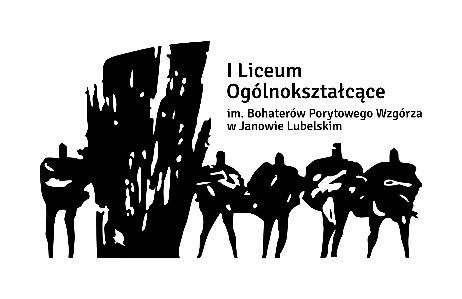 REGULAMIN X BIEGU PARTYZANTÓW – 09 CZERWCA 2022DYSTANS 12 KMCele i założenia bieguupamiętnienie rocznicy bitwy partyzanckiej na Porytowym Wzgórzupopularyzacja biegania jako najprostszej formy rekreacji fizycznejpropagowanie zdrowego trybu życia wśród lokalnej społecznościpromocja I Liceum Ogólnokształcącego im. Bohaterów Porytowego Wzgórza w Janowie LubelskimOrganizatorzySamorząd Uczniowski przy I Liceum Ogólnokształcącym im. Bohaterów Porytowego Wzgórza               w Janowie Lubelskim, ul. Jana Pawła II 1, 23-300 Janów Lubelski, www.lojanow.webd.pro, nr telefonu do sekretariatu 15 8720 356Termin i miejscestart o godzinie 9:00 z Rynku w Janowie Lubelskim meta przy  pomniku na Porytowym Wzgórzubieg przeprowadzony zostanie drogą asfaltową (6 km) oraz leśną trasą na Porytowe Wzgórze (6 km)Zasady uczestnictwa bieg przeznaczony jest dla uczniów I Liceum Ogólnokształcącego im. Bohaterów Porytowego Wzgórza, którzy posiadają pisemną zgodę rodziców lub opiekunów prawnych. Formularz zgłoszeniowy należy pobrać ze strony biegu lub od nauczyciela wychowania fizycznego i dostarczyć najpóźniej dzień przed biegiemdopuszczamy udział w biegu uczniów klas ósmych szkół podstawowych – należy pobrać formularz zgłoszeniowy ze strony liceum i zgłosić chęć uczestnictwa na adres biegpartyzantow@o2.pl lub w sekretariacie szkoły najpóźniej 6 czerwca 2022dopuszczamy również możliwość uczestnictwa osób dorosłych, które nie są związane ze szkołą. Osoby te są zobowiązane do dostarczenia karty zgłoszenia do organizatorów         w dniu biegu i przestrzegania regulaminu biegu, biegną jednak na własne ryzyko.warunkiem dopuszczenia do zawodów jest złożenie pisemnego oświadczenia o braku przeciwwskazań zdrowotnych do startu i udziale na własną odpowiedzialność, podpisanego osobiście (a w przypadku osób niepełnoletnich także przez rodziców lub opiekunów prawnego)ZgłoszeniaUczniowie zgłaszają swój udział u nauczycieli wychowania fizycznego najpóźniej do 6 czerwca 2022. Warunkiem uczestnictwa w biegu jest dostarczenie karty zgłoszenia podpisanej przez  rodziców / opiekunów prawnych. Uczniów szkół podstawowych oraz osoby dorosłe prosimy o zgłoszenie uczestnictwa na adres biegpartyzantow@o2.pl lub w sekretariacie szkoły i przyniesienie wypełnionych i podpisanych kart   w dniu biegu. Nie ma opłaty startowej za uczestnictwo w biegu. Zasady zachowania się uczestników X Biegu Partyzantów istotne dla bezpieczeństwa ruchu drogowegopo starcie uczestnicy biegu poruszają się drogą asfaltową wyznaczoną przez organizatoraczęściowo przy ruchu otwartym, należy więc zachować ostrożnośćuczestnicy poruszają się skrajem prawej strony jezdni w grupach nie większych                niż 3 osoby; odstępy między grupami powinny wynosić minimum 1 metruczestnicy biegu zobowiązani są do bezwzględnego zastosowania się do wskazań               i poleceń nauczycieli, Policji, służb porządkowych organizatora biegu oraz osób odpowiedzialnych za bieguczestnicy kontynuują bieg drogą leśna wyłączoną z ruchu drogowego (6 km)uczestnicy biegu zobowiązani są do przestrzegania zasad bezpieczeństwa pożarowegoOchrona danych osobowych Administratorem danych osobowych jest Liceum Ogólnokształcące im. Bohaterów Porytowego Wzgórza w Janowie Lubelskim. Szczegółowe informacje dotyczące przetwarzania danych osobowych w celu przeprowadzenia X Biegu Partyzantów stanowi załącznik nr…. do Regulaminu Podanie danych osobowych ma charakter dobrowolny, ale jest niezbędne do wzięcia udziału w X Biegu Partyzantów.Postanowienia końcowew przypadku warunków atmosferycznych utrudniających przeprowadzenie biegu możliwe jest jego przełożenieuczestnicy mają obowiązek zachowania zasad fair-play podczas trwania biegu bieg będzie odbywać się częściowo przy ruchu otwartym, należy więc zachować ostrożnośćuczestnicy biegu zobowiązani są do bezwzględnego zastosowania się do wskazań               i poleceń służb porządkowych organizatora biegu oraz osób odpowiedzialnych za bieguczestnicy biegu zobowiązani są do przestrzegania zasad bezpieczeństwa pożarowegoorganizator nie odpowiada za zaginięcie rzeczy wartościowych i osobistych pozostawionych bez opieki w czasie zawodów ostateczna interpretacja regulaminu należy do organizatorasprawy nie objęte regulaminem  rozstrzyga organizator organizator zastrzega sobie prawo do zmian w regulaminieuczestnicy biegu otrzymają okolicznościowe dyplomy W przypadku pytań prosimy o kontakt:Magdalena Wójtowicz502 603 619 lub biegpartyzantow@o2.plZałącznik nr …..do RegulaminuSzczegółowa klauzula informacyjnaprzetwarzanie danych osobowych w celu organizacji oraz przeprowadzenia X Biegu PartyzantówAdministratorem danych osobowych jest Liceum Ogólnokształcące im. Bohaterów Porytowego Wzgórza w Janowie Lubelskim. Dane kontaktowe: ul. Jana Pawła II 1, 23- 300 Janów Lubelski, tel.: 15 872 03 56, e-mail: losekretariat@gmail.com2. Administrator wyznaczył Inspektora Ochrony Danych. Dane kontaktowe:  iod@rodokontakt.pl3. Pani/Pana  dane  osobowe są przetwarzane w celu organizacji oraz przeprowadzenia X Biegu Partyzantów 4.  Podstawą prawną przetwarzania Pani/ Pana danych osobowych przez Administratora jest zgoda osoby ( art. 6 ust.1 lit. a) RODO)5. Pani/Pana dane mogą zostać  przekazane  jedynie uprawnionym podmiotom i  organom administracji publicznej upoważnionym na podstawie przepisów prawa.6. Pani/Pana dane osobowe będą  przetwarzane przez czas obwiązywania zgody.7. Przysługują Pani/Panu następujące prawa względem swoich danych osobowych:do dostępu do swoich danych do sprostowania swoich danychdo ograniczenia przetwarzania swoich danychdo usunięcia danychwycofania zgody w dowolny momencie, z tym że jej wycofanie nie wpływa na legalność przetwarzania w momencie jej obowiązywaniado wniesienia skargi do organu nadzorczego: Prezesa Urzędu Ochrony Danych Osobowych8. Pani/Pana dane osobowe nie będą wykorzystywane przez Administratora  do zautomatyzowanego podejmowania decyzji w tym nie będą wykorzystywane do profilowania9. Dane osobowe  nie będą przetwarzane poza UE.10. Podanie przez Panią/Pana  danych osobowych ma charakter dobrowolny, ale jest niezbędne do przystąpienia do X Biegu Partyzantów.  Podstawy prawne:Rozporządzenie Parlamentu Europejskiego i Rady (UE ) 2016/679  z dnia 27 kwietnia 2016 r. w sprawie ochrony osób fizycznych w związku z przetwarzaniem danych osobowych i w sprawie swobodnego przepływu takich danych oraz uchylenia dyrektywy 95/46/WE (ogólne rozporządzenie o ochronie danych - RODO)Ustawa z dnia 10 maja 2018 r. o ochronie danych osobowychUstawa z 4 lutego 1994r o prawie autorskim i prawach pokrewnych